Natureza da prova: Objeto de avaliação:A prova tem por referência o programa  do .º ciclo da disciplina.Caracterização da prova:A prova é constituída por dois cadernos, 1 e 2, sendo permitido o uso de calculadora apenas no caderno 1.A prova é cotada para 100 pontos.Quadro 1 – Valorização dos domínios e conteúdos da provaA prova pode incluir os tipos de itens discriminados no Quadro 2.Quadro 2 – Tipologia, número de itens e cotaçãoCritérios gerais de classificaçãoNa correção de toda a prova serão valorizados os seguintes aspetos: - Utilização adequada da terminologia científica/linguagem matemática e de uma escrita clara e rigorosa; - Coerência de argumentos na interpretação e explicação de conceitos e/ou factos. As respostas ilegíveis são classificadas com 0 pontos. Em caso de engano, este deve ser riscado e corrigido à frente, de modo bem legível. Nas questões de escolha múltipla onde é pedida apenas uma opção, ou nas questões de associação com correspondência simples, as respostas que contenham mais do que uma alternativa, serão anuladas. Nas questões de ordenação, é atribuída cotação se a sequência estiver parcialmente/integralmente correta. As respostas que não apresentem exatamente os mesmos processos de resolução, termos ou expressões são classificadas em igualdade de circunstâncias com aquelas que os apresentem, desde que o seu conteúdo seja cientificamente válido, adequado ao solicitado e enquadrado pelos documentos curriculares de referência.Se na resposta a qualquer pergunta, o aluno se servir de dados incorretos, obtidos nas alíneas anteriores, a cotação a atribuir não sofrerá qualquer penalização.Nos itens de construção, de resposta restrita, em que não sejam explicitadas todas as etapas previstas, a pontuação a atribuir a cada uma das etapas não expressas, mas cuja utilização ou conhecimento esteja implícito na resolução apresentada, não sofre qualquer penalização.Na classificação dos itens de resposta restrita que impliquem a realização de cálculos, a apresentação apenas do resultado final é classificada.Em caso de transcrição incorreta de dados, se a dificuldade da resolução do item (ou de uma etapa) diminuir significativamente, a pontuação máxima a atribuir à resposta a esse item (ou a essa etapa) é a parte inteira de metade da pontuação prevista; caso contrário, mantém-se a pontuação prevista.Se, na resposta, for omitida a unidade de medida, ou for utilizado o sinal de igual quando, em rigor, deveria ser usado o sinal de aproximadamente igual, a pontuação a atribuir não sofre qualquer desvalorização. No caso de a resposta apresentar um erro (ver quadro) numa das etapas, se a dificuldade da resolução das etapas subsequentes se mantiver, a pontuação a atribuir sofre uma penalização de no máximo dois pontos.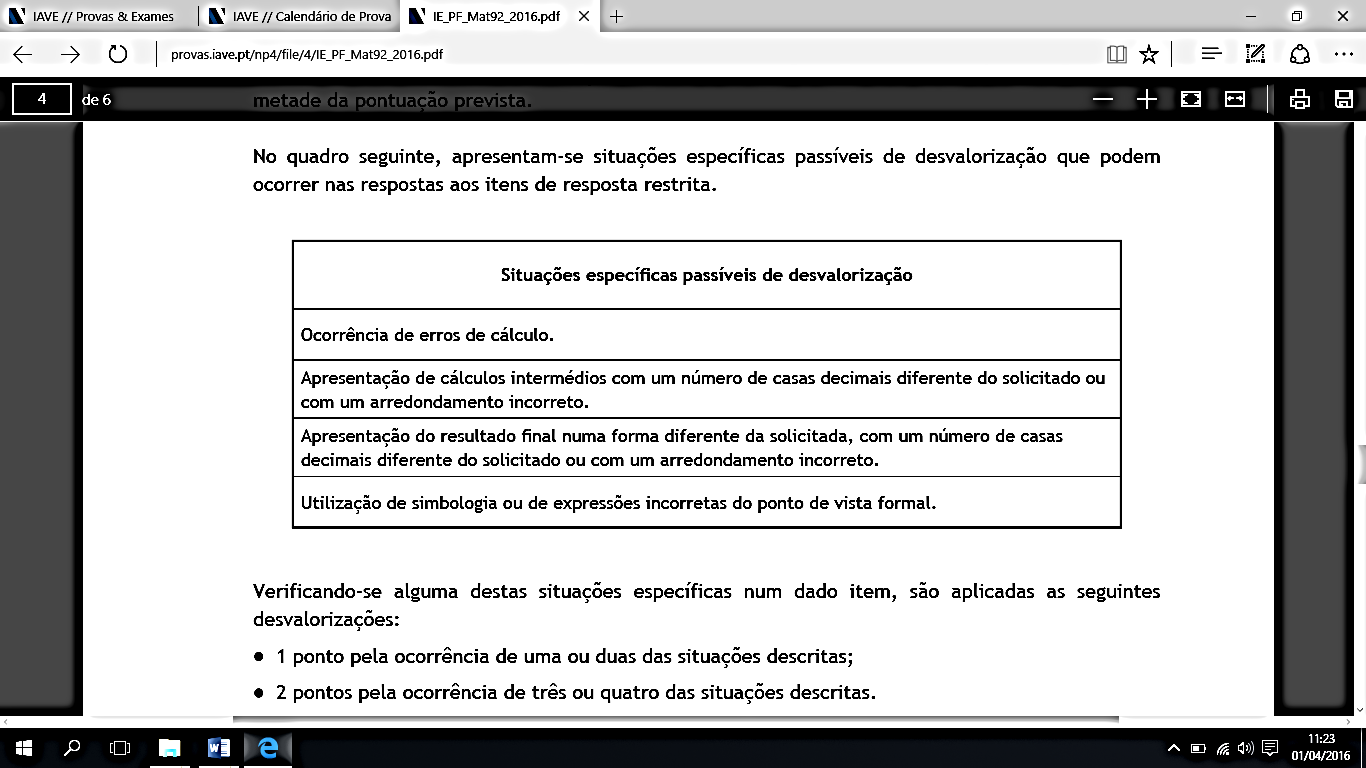 Verificando-se alguma destas situações específicas num dado item, são aplicadas as seguintes desvalorizações:•  1 ponto pela ocorrência de uma ou duas das situações descritas; •  2 pontos pela ocorrência de três ou mais situações descritas.MaterialDeve ser utilizada caneta ou esferográfica de tinta azul ou preta indelével.Não é permitido o uso de corretor.Os alunos devem ser portadores de material de desenho: régua graduada, transferidor, esquadro, compasso, lápis, borracha e afiadeira.Duração minutos. Existe um intervalo técnico de 5 minutos para a recolha das calculadoras e distribuição do caderno 2.	INFORMAÇÃO - PROVA DE EQUIVALÊNCIA À FREQUÊNCIA DEINFORMAÇÃO - PROVA DE EQUIVALÊNCIA À FREQUÊNCIA DEINFORMAÇÃO - PROVA DE EQUIVALÊNCIA À FREQUÊNCIA DEmaio de 2019.º Ciclo do Ensino Básico (Despacho Normativo n.º 1-F/2016, de 5 de abril).º Ciclo do Ensino Básico (Despacho Normativo n.º 1-F/2016, de 5 de abril).º Ciclo do Ensino Básico (Despacho Normativo n.º 1-F/2016, de 5 de abril)Prova de código 20192019Domínios / ConteúdosCotação(em pontos)Números e Operações20 a 30Geometria e medida35 a 40Álgebra15 a 30Organização e tratamento de dados5 a 20Tipologia de itensTipologia de itensNúmero de itensCotação(por item)Itens de seleçãoEscolha múltipla a  a Itens de seleçãoAssociação a  a Itens de seleçãoOrdenação a  a Itens de seleçãoCompletamento a  a Itens de seleçãoVerdadeiro/Falso a  a Itens de construçãoResposta curta a  a Itens de construçãoResposta restrita a  a Itens de construçãoCompletamento a  a Itens de construçãoResposta extensa a  a 